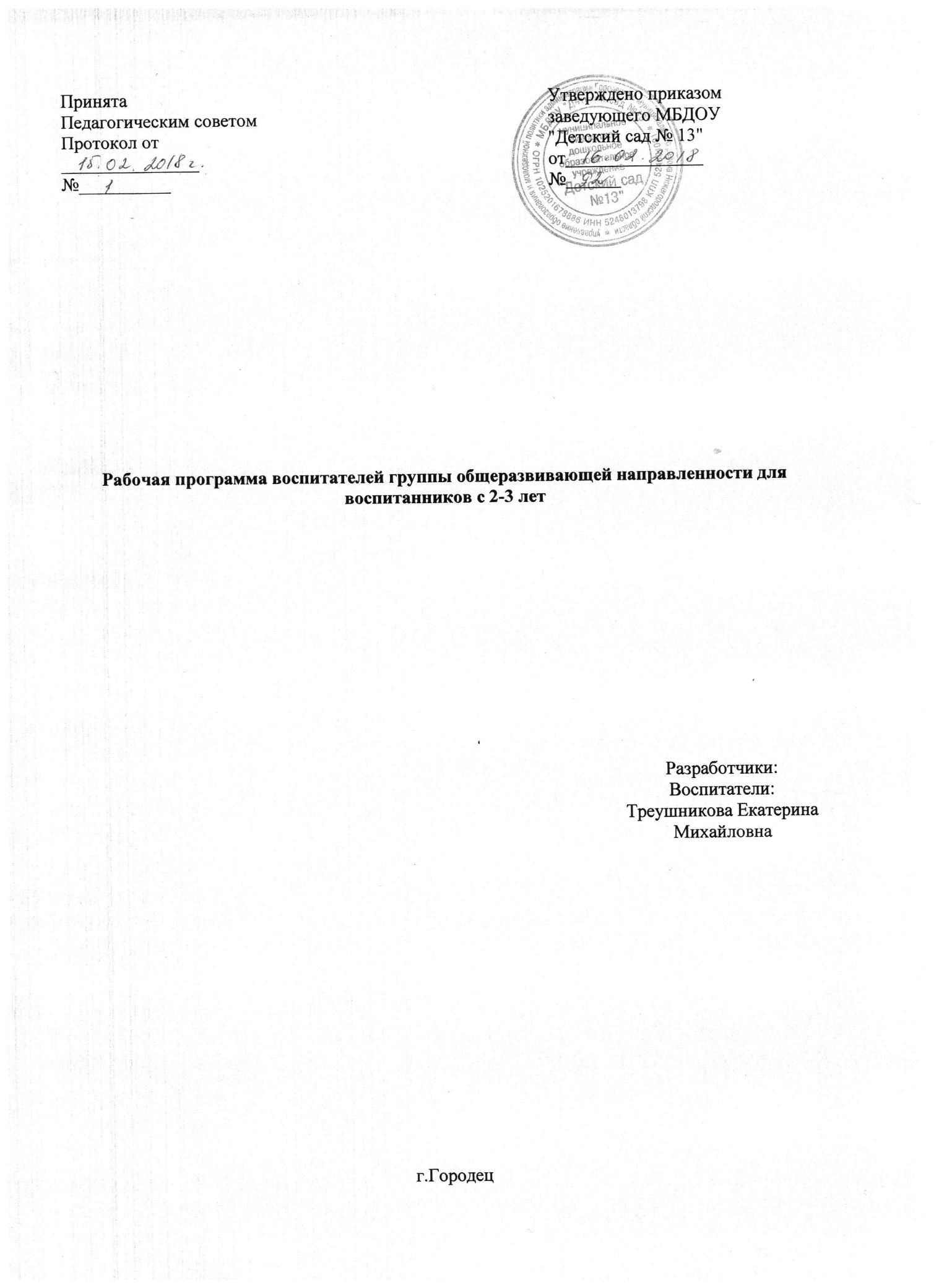 1. ЦЕЛЕВОЙ РАЗДЕЛ1.1. Пояснительная запискаРабочая программа воспитателей группы общеразвивающей направленноссти для детей 2-3 лет (далее – Рабочая Программа) разработана на основе Основной образовательной программы дошкольного образования МБДОУ "Детский сад № 13".Цели и задачи реализации Программы.Для формирования позитивной социализации и индивидуализации развития личности детей дошкольного возраста цели и задачи Программы определены в соответствии с целями и задачами основной образовательной программы дошкольного образования «От рождения до школы» (под ред. Н.Е. Вераксы, Т.С. Комаровой, М.А. Васильевой, г. Москва, 2016 г);Цели и задачи:Основная образовательная программа дошкольного образования «От рождения до школы» под редакцией Н.Е. Вераксы, Т.С. Комаровой, М.А. Васильевой. Стр. 10.Принципы и подходы к формированию ПрограммыОсновная образовательная программа дошкольного образования «От рождения до школы» под редакцией Н.Е. Вераксы, Т.С. Комаровой, М.А. Васильевой. Стр. 11-13Характеристики особенностей развития детей раннего и дошкольного возраста.Основная образовательная программа дошкольного образования «От рождения до школы» под редакцией Н.Е. Вераксы, Т.С. Комаровой, М.А. Васильевой. Возрастные особенности детей в возрасте от двух до трех лет. Стр. 245 – 2461.2. Планируемые результаты усвоения программы.Образовательная область «Физическое развитие»2 – 3 года:Сохранение и укрепление физического и психического здоровья детей:хорошо спит, активен во время бодрствованияимеет хороший аппетит, регулярный стул.Воспитание культурно-гигиенических навыков:умеет правильно мыть руки и насухо их вытирать;умеет самостоятельно кушать и пользоваться салфеткой;употребляет слова «спасибо», «пожалуйста».Формирование начальных представлений о здоровом образе жизни:имеет простейшие понятия о важности для здоровья соблюдений правил личной гигиены, занятий физическими упражнениями, прогулки (знает, что нужно мыть руки, чистить зубы, делать зарядку, гулять на свежем воздухе и т.д.);при небольшой помощи взрослых пользуется индивидуальными предметами (носовым платком, салфеткой, полотенцем, расчёской, горшком).Развитие физических качеств (скоростных, силовых, гибкости, выносливости, координации):прыгает на месте и с продвижением вперед;может бежать непрерывно в течение 30–40 с;влезает на 2–3 перекладины гимнастической стенки (любым способом);берёт, держит, переносит, бросает и катает мяч.Накопление и обогащение двигательного опыта (овладение основными движениями):легко ходит в разных направлениях и в различном темпе, ходит с перешагиванием через предметы (высота );бросает предметы в горизонтальную цель (расстояние ), двумя руками, поочередно правой и левой рукой;может пробежать к указанной цели;воспроизводит простые движения по показу взрослого.Формирование потребности в двигательной активности и физическом совершенствовании:охотно выполняет движения имитационного характера, участвует в несложных сюжетных подвижных играх, организованных взрослым;получает удовольствие от участия в двигательной деятельности.Образовательная область «Социально –коммуникативное развитие»2 – 3 года Развитие игровой деятельности:эмоционально, активно откликается на предложение игры;принимает условную игровую ситуацию, адекватно действует в ней (кормит куклу, лечит больного и т.д.);объединяет в смысловую цепочку знакомые игровые действия (покормили, переодели кукол, погуляли с ними и т.д.);может выполнять условные действия с образными игрушками, предметами-заместителями, изображениями (нарисованными объектами).Приобщение к элементарным социальным нормам и правилам:знает элементарные нормы и правила поведения (можно поменяться, поделиться игрушкой, пожалеть другого человека, утешить, нельзя драться, отбирать игрушку, говорить плохие слова);может адекватно реагировать на запрет, выдержать недолгую отсрочку в удовлетворении желаний (подождать, потерпеть);радуется, когда взрослый хвалит его, болезненно переживает неодобрение (плачет, замыкается в себе);замечает и адекватно реагирует на эмоциональные состояния взрослых и детей (радость, печаль, гнев);доброжелательно относится к деятельности сверстника (с интересом наблюдает, дает игрушку);способен вступать в диалог со взрослыми и сверстниками;ярко проявляет потребность в самостоятельности; стремится обходиться без помощи взрослого при одевании, раздевании, во время еды;дает себе общую положительную оценку («Я хороший», «Я большой», «Я могу»).Формирование гендерной, семейной, гражданской принадлежности, патриотических чувств:осознает свою гендерную принадлежность;проявляет сочувствие, стремление пожалеть другого человека, если он огорчен, расстроен;называет название города, в котором живёт.Формирование осторожного и осмотрительного отношения к потенциально опасным для человека и окружающего мира природы ситуациям: соблюдает элементарные правила взаимодействия с животными.Приобщение к правилам безопасного для человека и окружающего мира природы поведения:имеет элементарные представления о правилах дорожного движения.Формирование знаний о правилах безопасности дорожного движения в качестве пешехода и пассажира транспортного средства: держит взрослого за руку при переходе проезжей части улицы и при движении по тротуару, а также находясь в местах большого скопления людей.Формирование представлений об опасных для человека и окружающего мира природы ситуациях и способах поведения в них:появляется представление об опасности (не подходит близко к глубокой яме, осторожно приближается к собаке, держится за перила или стенку, спускаясь с лестницы и т.д.).Развитие трудовой деятельности:способен к элементарному самообслуживанию (самостоятельно одевается и раздевается, обувается и разувается, с помощью взрослого застегивает пуговицы, завязывает шнурки)выполняет простейшие трудовые действия с помощью педагогов.Воспитание ценностного отношения к собственному труду, труду других людей и его результатам:стремится соответствовать требованиям близких взрослых;помогает в ответ на просьбу.Формирование первичных представлений о труде взрослых, его роли в обществе и жизни каждого человека:знает и называет некоторые трудовые действия взрослых (моет, стирает, гладит, убирает и т.д.);имеет элементарные представления о работе мамы, папы, других близких (мама работает в магазине, папа работает шофёром и т.п.).Образовательная область «Познавательное развитие»2  – 3 годаСенсорное развитие:свободно ориентируется в цвете предметов. Называет некоторые цвета (может ошибаться в названии);ориентируется в величине предметов;ориентируется в плоскостных и объёмных фигурах, подбирая формы по предлагаемому образцу и слову.Развитие познавательно-исследовательской и продуктивной (конструктивной) деятельности:конструирует несложные постройки из 2–3 деталей, обыгрывает их, с помощью взрослого выполняет различные конструкции, используя природный и бросовый материал.Формирование элементарных математических представленийможет образовать группу из однородных предметов, различает один и много, много и мало предметов;различает предметы контрастных размеров (большие и маленькие предметы), называет их размер;ориентируется в предметах разной формы, узнаёт шар и куб;ориентируется в окружающем пространстве группы, участка детского сада, в частях собственного тела.Формирование целостной картины мира, расширение кругозора детей:имеет представления о человеке и о себе – внешних физических особенностях; эмоциональных состояниях; деятельности близких ребенку людей;имеет представления о предметах, действиях с ними, их назначении: предметы домашнего обихода, игрушки, орудия труда;имеет представления о живой природе: растительный мир, животный мир: домашние животные и их детеныши, животные – обитатели леса, птицы;имеет представления о неживой природе;имеет представления о явлениях природы: временах года, их особенностях, сезонных изменениях в природе, погодных явлениях и отношении к ним людей;имеет представления о явлениях общественной жизни: знает некоторые профессии, транспорт праздники.Образовательная область «Речевое развитие»2 – 3 годаРазвитие свободного общения со взрослыми и детьми:использует речь для общения со взрослыми и сверстниками;способен выражать свои ощущения в словесной форме.Развитие всех компонентов устной речи детей (лексической стороны, грамматического строя речи, произносительной стороны речи; связной речи – диалогической и монологической форм) в различных формах и видах детской деятельности:понимает и правильно использует в речи слова, обозначающие предметы, их свойства, действия;способен согласовывать существительные с местоимениями и глаголами, строить простые предложения из 2–4 слов;владеет отчетливым произношением изолированных гласных и большинства согласных (кроме свистящих, шипящих и сонорных) звуков;способен понимать небольшие рассказы без наглядного сопровождения, с помощью взрослого рассказать об игрушке (картинке).Практическое овладение воспитанниками нормами речи:сопровождает речью игровые и бытовые действия;способен пользоваться высотой и силой голоса, передавать вопрос или восклицание;способен участвовать в драматизации отрывков знакомых сказок.Формирование целостной картины мира, в том числе первичных ценностных представлений: в понимании содержания литературного произведения опирается на личный опыт.Развитие литературной речи:активно реагирует на содержание знакомых произведений;повторяет за педагогом слова и строки знакомых стихов;способен отвечать на элементарные вопросы по содержанию иллюстраций.Приобщение к словесному искусству, в том числе развитие художественного восприятия и эстетического вкуса:проявляет интерес к рассматриванию иллюстраций в книгах для малышей, сопереживает знакомым персонажам;появляются любимые сказки, стихи.Образовательная область «Художественно-эстетическое развитие»2 – 3 годаРазвитие продуктивной деятельности детей (рисование, лепка, аппликация, художественный труд:знает, что карандашами, фломастерами, красками и кистью можно рисовать;различает красный, синий, зеленый, желтый, белый, черный цвета;умеет ритмично наносить мазки, штрихи, линии;умеет отламывать от большого комка глины маленькие, умеет раскатывать комок глины прямыми и круговыми движениями кистей рук, сплющивать шар, столбик; соединять концы столбика в кольцо, плотно прижимая их друг к другу;наклеивает готовые формы для создания аппликативного образа;лепит несложные предметы; аккуратно пользуется глиной.Развитие детского творчества:называет предметы, получившиеся в лепке, в рисунке;дополнять рисунок, лепку в сотворчестве со взрослым;проявляет интерес к экспериментированию с изобразительными материалами (красками, карандашами, фломастерами и др.).Приобщение к изобразительному искусству:узнает и рассматривает народные игрушки (семеновская матрешка, городецкая лошадка, дымковский петушок), эмоционально откликается на них;проявляет интерес к рассматриванию произведений книжной графики.Развитие музыкально-художественной деятельности:узнаёт знакомые мелодии; различает звуки по высоте (высокий – низкий);вместе с воспитателем подпевает в песне музыкальные фразы;двигается в соответствии с характером музыки, начинает движение с первыми звуками музыки;умеет выполнять движения: притопывать ногой, хлопать в ладоши, поворачивать кисти рук.Приобщение к музыкальному искусству:с удовольствием слушает простые, яркие по музыкальным образам программные инструментальные произведения, песни в исполнении взрослого;слушает рассказы, иллюстрируемые музыкой;называет музыкальные инструменты: погремушка, бубен.II.СОДЕРЖАТЕЛЬНЫЙ РАЗДЕЛ.Описание образовательной деятельности в соответствии с направлениями развития ребенка, представленными в пяти образовательных областях.2.1.1. Содержание психолого-педагогической работы с детьми от 2х до 3 летпредставлено в Примерной общеобразовательной программе дошкольного образования «От рождения до школы» под редакцией Н.Е. Вераксы, Т.С.Комаровой, М.А.Васильевой. М.: Мозаика – Синтез, 2016.,2.2. Описание вариативных формы, способов, методов и средств реализации образовательной деятельностиВ соответствии с реализацией программы «От рождения до школы» под редакцией Н.Е.Вераксы, Т.С.Комаровой, М.А.Васильевой в детском саду проводятся:Непосредственно образовательная деятельность (традиционные занятия, занятия наблюдения, занятие-беседа, интегрированные занятия, комплексные занятия, занятия закрепления ранее приобретенных знаний и умений, занятия творческого применения знаний и умений);Игры (свободная игра, игра-исследование, игра-экспериментирование, сюжетно- отобразительная, сюжетно-ролевая, режиссерская, подвижные, народные игры);Экскурсии ( игры-экскурсии, интегрированные, комплексные);Проекты различной направленности (познавательные, творческие, игровые);Праздники, развлечения, забавы:Ранний возраст (2-3 года) (см. «От рождения до школы». Примерная общеобразовательная программа дошкольного образования/ под ред.Н.Е.Вераксы, Т.С Комаровой, М.А.Васильевой, стр.277-278)Описание вариативных форм, способов, методов и средств реализации Программы с учетом возрастных и индивидуальных особенностей воспитанников, специфики их образовательных потребностей и интересов.Важнейшим условием реализации Программы является создание развивающей и эмоционально комфортной для ребенка образовательной среды. Описание вариативных форм, способов, методов и средств соответствует разделу «Психолого-педагогические условия реализации программы» основной образовательной программы дошкольного образования «От рождения до школы» под редакцией Н.Е. Вераксы, Т.С. Комаровой, М.А. Васильевой и др. [стр. 138]Образовательная область «Социально-коммуникативное развитие»Образовательная область «Познавательное развитие»Образовательная область «Речевое развитие»Образовательная область «Художественно – эстетическое развитие»Образовательная область «Физическое развитие»2.3. Особенности образовательной деятельности разных видов культурных практик.Во второй половине дня организуются разнообразные культурные практики, ориентированные на проявление детьми самостоятельности и творчества в разных видах деятельности. В культурных практиках воспитателем создается атмосфера свободы выбора, творческого обмена и самовыражения, сотрудничества взрослого и детей. Организация культурных практик носит преимущественно подгрупповой характер.Совместная игра воспитателя и детей (сюжетно-ролевая, режиссерская, игра- драматизация, строительно-конструктивные игры) направлена на обогащение содержания творческих игр, освоение детьми игровых умений, необходимых для организации самостоятельной игры.Ситуации общения и накопления положительного социально-эмоционального опыта носят проблемный характер и заключают в себе жизненную проблему, близкую детям дошкольного возраста, в разрешении которой они принимают непосредственное участие. Такие ситуации могут быть реально- практического характера (оказание помощи малышам, старшим), условно-вербального характера (на основе жизненных сюжетов или сюжетов литературных произведений) и имитационно-игровыми. В ситуациях условно-вербального характера воспитатель обогащает представления детей об опыте разрешения тех или иных проблем, вызывает детей на задушевный разговор, связывает содержание разговора с личным опытом детей. Музыкально-театральная и литературная гостиная (детская студия) — форма организации художественно-творческой деятельности детей, предполагающая организацию восприятият музыкальных и литературных произведений, творческую деятельность детей и свободное общение воспитателя и детей на литературном или музыкальном материале.2.5. Взаимодействие с семьями воспитанников.Основной целью установления взаимоотношений дошкольного учреждения и семьи является создание необходимых условий для формирования ответственных взаимоотношений с семьями воспитанников и развития компетентности родителей, обеспечение права родителей на уважение и понимание, на участие в жизни детского садаВзаимоотношения с родителями строятся на основе добровольности, демократичности, личной заинтересованности.Основные цели и задачи: (Основная образовательная программа дошкольного образования «От рождения до школы» под редакцией Н.Е. Вераксы, Т.С. Комаровой, М.А. Васильевой.) Стр.145-1462.5. Основные направления и формы взаимодействия с семьей.Взаимопознание и взаимоинформирование: (Основная образовательная программа дошкольного образования «От рождения до школы» под редакцией Н.Е. Вераксы, Т.С. Комаровой, М.А. Васильевой.) Стр.146-147.Непрерывное образование воспитывающих взрослых: (Основная образовательная программадошкольного образования «От рождения до школы» под редакцией Н.Е. Вераксы, Т.С. Комаровой, М.А. Васильевой.) Стр.148-149.Совместная деятельность педагогов, родителей, детей: (Основная образовательная программадошкольного образования «От рождения до школы» под редакцией Н.Е. Вераксы, Т.С. Комаровой, М.А. Васильевой.) Стр.149-152.Пособия для занятий с ребенком дома: (Основная образовательная программа дошкольного образования «От рождения до школы» под редакцией Н.Е. Вераксы, Т.С. Комаровой, М.А. Васильевой.) Стр.152.III. ОРГАНИЗАЦИОННЫЙ РАЗДЕЛ.3.1.  Материально-техническое обеспечение программыМатериально-техническое обеспечение программы: Основная образовательная программа дошкольного образования «От рождения до школы» под редакцией Н.Е. Вераксы, Т.С. Комаровой, М.А. Васильевой.) Стр.215-217.Материально-техническое	обеспечение	деятельности	характеризуется следующими показателями:1.Обеспечение общих материальных условий для нормального уровня жизнедеятельности коллектива:декоративный ремонт внутренних помещений, коммуникационных систем, электросети;пополнение жесткого инвентаря, технических средств.2.Наличие материальных условий, необходимых для проведения здоровьеохранных мероприятий: специальные помещения медицинского блока (процедурный кабинет, медицинский кабинет); медицинское оборудование.3.Оснащение предметно - развивающей среды в соответствии с принципами построения по ФГОС ДО, с видами детской деятельности (игровая, двигательная, коммуникативная, познавательно- исследовательская, продуктивная, музыкально-художественная, трудовая, чтение художественной литературы). Предметно-развивающая среда построена с учетом полоролевой специфики, зоны ближайшего развития каждого ребенка, осуществления индивидуального и мотивационного подхода в образовательной деятельности; обеспечивает эмоциональную насыщенность окружения; отражает приоритетную деятельность ДОО, обеспечивает равные стартовые возможности для дальнейшего обучения в школе; направлена на формирование интегративных качеств детей (физических, личностных, интеллектуальных), соответствует комплексно-тематическому планированию образовательной работы с детьми.3.1. Внешнее пространство:-групповые участки с прогулочными верандами или теневыми навесами, оборудованием, необходимым для организации жизнедеятельности детей на свежем воздухе;-специальные территории для разнообразной детской деятельности, спортивная площадка. 3.2.Внутреннее пространство:Специально оборудованные помещения для разностороннего развития детей:музыкальный зал (музыкальный центр, детские музыкальные инструменты и др.)физкультурный зал - (оснащѐнный спортивным оборудованием, спортивно – игровым инвентарѐм);комната русского быта;выставки творчества детей и взрослых, реклама и информация для родителей, лестничные проемы, холлы.Развивающая предметно-пространственная среда обеспечивает максимальную реализацию образовательного потенциала пространства ДОО, группы и участка, материалов, оборудования и инвентаря для развития детей дошкольного возраста в соответствии с особенностями каждого возрастного этапа, охраны и укрепления их здоровья, возможность общения и совместной деятельности детей (в том числе детей разного возраста) и взрослых, двигательной активности детей, а также возможности для уединения.Развивающая предметно-пространственная среда обеспечивает реализацию образовательной программы, учитывает национально-культурные, климатические условия, в которой осуществляется образовательная деятельность, учитывает возрастные особенности детей.Развивающая среда построена на следующих принципах:насыщенность;трансформируемость;полифункциональность;вариативность;доступность;безопасность.Насыщенность среды соответствует возрастным	возможностям  детей и содержанию Программы.Образовательное пространство оснащено средствами обучения и воспитания, соответствующими материалами, игровым, спортивным, оздоровительным оборудованием, инвентарем, которые обеспечивают:   игровую, познавательную, исследовательскую и творческую активность всех воспитанников, экспериментирование с доступными детям материалами (в том числе с песком и водой);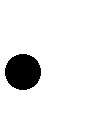    двигательную активность, в том числе развитие крупной и мелкой моторики, участие в подвижных играх и соревнованиях;   эмоциональное благополучие детей во взаимодействии с предметно-пространственным окружением;   возможность самовыражения детей.Трансформируемость пространства дает возможность изменений предметно-пространственной среды в зависимости от образовательной ситуации, в том числе от меняющихся интересов и возможностей детей;Полифункциональность материалов позволяет разнообразно использовать различные составляющих предметной среды: детскую мебель, маты, ширмы, природные материалы, пригодные в разных видах детской активности (в том числе в качестве предметов-заместителей в детской игре).Вариативность среды позволяет создать различные пространства (для игры, конструирования, уединения и пр.), а также разнообразный материал, игры, игрушки и оборудование, обеспечивают свободный выбор детей.Игровой материал периодически сменяется, что стимулирует игровую, двигательную, познавательную и исследовательскую активность детей.Доступность среды создает условия для свободного доступа детей к играм, игрушкам, материалам, пособиям, обеспечивающим все основные виды детской активности; исправность и сохранность материалов и оборудования.Безопасность предметно-пространственной среды обеспечивает соответствие всех ее элементов требованиям по надежности и безопасности их использования.3.2.  Обеспеченность методическими материалами и средствами обучения и воспитанияМетодические пособия и материалыРазвитие детей раннего возрастаТеплюк С. Н. Актуальные проблемы развития и воспитания детей от рождения до трех лет. Издательство «Мозаика – Синтез», 2010.Те п л ю к С. Н. Игры-занятия на прогулке с малышами. Для работы с детьми 2-4 лет. Издательство «Мозаика – Синтез», 2016.Ребенок третьего года жизни / Под ред.С.Н. Теплюк/. Издательство «Мозаика – Синтез», 2016.Федорова С.Ю. Примерные планы физкультурных занятий с детьми 2-3 лет. Издательство «Мозаика – Синтез», 2017.Колдина Д.Н «Лепка с детьми 2-3 лет» М., Мозаика-Синтез,2016;Колдина Д.Н «Рисование с детьми 2-3 лет» М., Мозаика-Синтез,2016;Винникова Г.И. Занятия с детьми 2-3 лет. Социальное развитие, окружающий мир./Издательство «Сфера», 2010 годСоциально – коммуникативное развитиеСоциализация, развитие общения, нравственное воспитаниеМетодические пособияАбрамова Л.В., Слепцова И.Ф. «Социально –коммуникативное развитие дошкольников» Вторая группа раннего возраста /2-3 года/. Издательство «Мозаика – Синтез», Москва, 2017 .Формирование основ безопасности Методические пособияБелая К. Ю. Формирование основ безопасности у дошкольников 2-7 лет. Издательство « Мозаика – Синтез», Москва, 2017.Игровая деятельностьМетодические пособия Губанова Н.Ф. Развитие игровой деятельности. Вторая группа раннего возраста (2-3 года).        Издательство « Мозаика – Синтез», Москва, 2017.Формирование элементарных математических представленийМетодические пособияПомораева И.А.,Позина В. А. Формирование элементарных ма¬тематических представлений. Вторая группа раннего возраста (2-3 года). Издательство « Мозаика –  Синтез», Москва, 2016.Ознакомление с миром природыМетодические пособияСоломенникова О. А. Ознакомление с природой в детском саду. Вторая группа раннего возраста (2-3 года). Издательство « Мозаика –  Синтез», Москва, 2016. Речевое развитиеМетодические пособияГербова В. В. Развитие речи в детском саду: Вторая группа раннего возраста (2-3 года).  Издательство  « Мозаика –  Синтез», Москва, 2016. ХрестоматииХрестоматия для чтения детям в детском саду и дома: 1 -3 года. Издательство  « Мозаика –  Синтез», Москва, 2014.Художественно-эстетическое развитиеМетодические пособияКомарова Т.С. Детское художественное творчество. Для работы с детьми 2-7 лет. Издательство  « Мозаика –  Синтез», Москва, 2016.Направление «Музыка»Зацепина М.Б. Музыкальное воспитание в детском саду /для занятий с   детьми 2-7 лет/. Издательство  « Мозаика –  Синтез», Москва, 2016.Ветлугина Н.А., Дзержинская И.Л., Комиссарова Л.Н. Музыка в детском саду /1 младшая группа/. Москва , «Музыка», 1990.Физическая  культураХарченко Т.Е. Утренняя гимнастика в детском саду /2-3 года/.   Издательство  « Мозаика –  Синтез», Москва, 2016.3.3. Распорядок и режим дняРежим дня на холодный период года.Режим дня (теплый период года).Режим дня (холодный период года).Режим двигательной активности.3.5. Особенности организации развивающей предметно-пространственной средыОсновой реализации Программы является развивающая предметно-пространственная среда, необходимая для реализации индивидуального потенциала  ребёнка, развития  его  во всех специфических детских видах деятельности.  Развивающая предметно-пространственная среда МБДОУ подбиралась с учетом возрастных, индивидуальных, психологических и физиологических особенностей. В БДДОУ она построена так, чтобы обеспечить полноценное физическое, художественно - эстетическое, познавательное, речевое и социально – коммуникативное развитие воспитанников.  При создании предметной среды учитывали гендерную специфику и обеспечили среду, как общим, так и специфичным материалом для девочек и мальчиков. Организация предметно-пространственной среды обеспечивает реализацию разных видов детской активности: • Игровой • Коммуникативной • Познавательно-исследовательской  • Двигательной • Конструирования • Восприятия произведений словесного, музыкального и изобразительного творчества • Продуктивной деятельности .Требования к РППС содержательно-насыщенная – включает средства обучения (в том числе технические и информационные), материалы (в том числе расходные), инвентарь, игровое, спортивное и оздоровительное оборудование, которые позволяют обеспечить игровую, познавательную, исследовательскую и творческую активность всех категорий детей, экспериментирование с материалами, доступными детям; двигательную активность, в том числе развитие крупной и мелкой моторики, участие в подвижных играх и соревнованиях; эмоциональное благополучие детей во взаимодействии с предметно-пространственным окружением; возможность самовыражения детей;трансформируемая – обеспечивает возможность изменений РППС в зависимости от образовательной ситуации, в том числе меняющихся интересов, мотивов и возможностей детей; полифункциональная – обеспечивает возможность разнообразного использования составляющих РППС (например, детской мебели, матов, мягких модулей, ширм, в том числе природных материалов) в разных видах детской активности; доступная– обеспечивать свободный доступ воспитанников (в том числе детей с ограниченными возможностями здоровья) к играм, игрушкам, материалам, пособиям, обеспечивающим все основные виды детской активности;безопасная – все элементы РППС соответствует требованиям по обеспечению надежности и безопасность их использования, такими как санитарно - эпидемиологические правила и нормативы и правила пожарной безопасности, а также правила безопасного пользования Интернетом.  В каждой группе имеются паспорта предметно-развивающей среды. Данная информация размещена на сайте ДОУ, страничка «Наши группы».            Пространство групп разделяется на центры (уголки), оснащенные развивающим материалом (книги, игрушки, материалы для творчества, развивающее оборудование и др.) Центры развития активности в групповых помещениях включают пять направлений развития детей и соответствуют образовательным областям согласно ФГОС ДО.  Данная организация пространства позволяет дошкольникам выбирать интересные для себя занятия, чередовать их в течение дня, а педагогу дает возможность эффективно организовывать образовательный процесс с учетом индивидуальных особенностей детей.  При проектировании ППРС были учтены следующие факторы: - социально-психологические особенности ребенка; - особенности его эмоционально-личностного развития; - индивидуальные интересы, склонности, предпочтения и потребности; - любознательность, исследовательский интерес и творческие способности; - возрастные и полоролевые особенности.     Каждый из этих факторов конкретизировался при построении предметно-пространственной и информационно-образовательной среды.  Социально-психологические особенности детей дошкольного возраста предполагает стремление ребенка участвовать в совместной деятельности со сверстниками и взрослыми, а также время от времени возникающую потребность в уединении. При этом для обеспечения оптимального баланса совместных и самостоятельных действий детей в возрастных группах созданы зоны для разных видов детской активности: двигательной, игровой, изобразительной, конструктивной, театрализованной и т.д.      Учет индивидуальных особенностей.  Следует подчеркнуть, что периодические выставки продуктов детского творчества — неотъемлемый компонент развивающей среды только в том случае, когда в них представлены работы каждого ребенка, независимо от их качества. В целях реализации индивидуальных интересов, склонностей и потребностей детей дошкольного возраста предметно-пространственная среда обеспечивает право и свободу выбора каждого ребенка на любимое занятие. Для этого при зонировании помещений МБДОУ предусматривается периодическое обновление материала и оборудования, ориентированное на детские интересы. Это создает условия для персонифицированного общения педагогов с детьми. Развитие любознательности, исследовательского интереса и творческих способностей каждого ребенка основано на создании спектра возможностей для моделирования, поиска и экспериментирования с различными материалами. При этом используются конструкторы, природный и бросовый материалы и т.д. Учет возрастных особенностей:  в группе для детей 2—4 лет широко представлен центр сюжетно-ролевых игр, театрализованная деятельность, уголки ряженья, сенсорных игр.Развивающая предметно-пространственная среда групп систематически пополняется и обновляется в соответствии с комплексно-тематическим планированием, с методическими, санитарными и иными требованиями силами коллективов групп и родительской общественности.Перечень средств реализации Программы3.8. Особенности традиционных событий, праздников, мероприятий.Образовательный процесс в МБДОУ построен на основе комплексно-тематического принципа. Комплексно-тематический подход проявляется в выборе единых тематических единиц в течение всего учебного года, на основе которых определяется тематика образовательной деятельности. Единая тематика предусматривает возрастную преемственность и отражается в организуемых воспитателем образовательных ситуациях, в детской деятельности: игровой, исследовательской, изобразительной, музыкальной, в наблюдениях, в общении воспитателя с детьми и др. В комплексно - тематическом планировании образовательного процесса учитываются сезонность, сезонные и общественно-политические праздники, интересы детей. Задача воспитателя - наполнить ежедневную жизнь детей увлекательными, полезными делами, создать атмосферу радости общения, творчества, стремления к новым задачам.Организационной основой реализации комплексно-тематического принципа построения программы являются примерные темы (праздники, события, проекты), которые ориентированы на все направления развития ребенка дошкольного возраста и посвящены различным сторонам человеческого бытия, а так же вызывают личностный интерес детей к:явлениям нравственной жизни ребенкаокружающей природемиру искусства и литературытрадиционным для семьи, общества и государства праздничным событиямсобытиям, формирующим чувство гражданской принадлежности ребенка (родное село, День защитника Отечества и др.)сезонным явлениямнародной культуре и традициям.Тематический принцип построения образовательного процесса позволяет ввести региональные и культурные компоненты, учитывать приоритет дошкольного учреждения.Построение всего образовательного процесса вокруг одного центрального блока дает большие возможности для развития детей. Темы помогают организовать информацию оптимальным способом. У дошкольников появляются многочисленные возможности для практики, экспериментирования, развития основных навыков, понятийного мышления.Введение похожих тем в различных возрастных группах обеспечивает достижение единства образовательных целей и преемственности в детском развитии на протяжении всего дошкольного возраста, органичное развитие детей в соответствии с их индивидуальными возможностями. Комплексно-тематическое планированиеКультурно - досуговая деятельность  Задачи культурно - досуговой деятельности:Обеспечить каждому ребенку отдых (пассивный и активный), эмоциональное благополучие. Способствовать формированию умения занимать себя.  Содержание культурно - досуговой деятельности см. ПРИМЕРНУЮ ОБЩЕОБРАЗОВАТЕЛЬНУЮ ПРОГРАММУ ДОШКОЛЬНОГО ОБРАЗОВАНИЯ «ОТ РОЖДЕНИЯ ДО ШКОЛЫ» под редакцией Н.Е.Вераксы, Т.С.Комаровой, М.А.Васильевой. – М.: Мозаика - Синтез, 2017.-  Группа раннего возраста – стр.234.  -   2 младшая группа – стр. 234. -  Средняя группа - стр.235.  -  Старшая группа – стр. 236. -  Подготовительная группа – стр. 236Культурно-досуговая деятельность включает:ОтдыхРазвлеченияПраздникиСамостоятельную художественную и познавательную деятельностьТворчествоОтдых - это культурно-досуговая деятельность, которая снимает усталость и напряжение, восстанавливает как физические, так и эмоциональные ресурсы ребёнка. Отдых можно подразделить на активный и пассивный. При пассивном отдыхе напряжение снимается общим мышечным расслаблением, рассматриванием красивых объектов, размышлениями, непринужденной беседой на тему, волнующую ребенка. Активный отдых включает в себя занятия гимнастикой, физкультурой, труд на участке, подвижные игры и т.д.Виды отдыха:самостоятельные занятия физическими упражнениями;спортивный отдых;рисование, лепка, моделирование;слушание музыки;прогулки;беседа с взрослым;игровая деятельность;чтение книг;просмотр мультфильмов;рассматривание иллюстраций в книжном уголке; прослушивание сказок, песен, мелодий.Развлечения носят компенсационный характер: вносят разнообразие в повседневную, будничную обстановку, обогащают впечатления и развивают творческую активность. Развлечения способствуют всестороннему развитию, знакомят с различными видами искусства, пробуждают радостные чувства, поднимают настроение и жизненный тонус.В практике работы дошкольных учреждений используют три вида развлечений: дети являются только слушателями или зрителями, дети - непосредственные участники; участниками являются и взрослые, и дети.По содержательной направленности развлечения можно классифицировать:театрализованные (кукольный и теневой театры, театр игрушки, плоскостной театр, фланелеграф и др.);познавательные: КВНы и викторины на темы жизни и творчества композиторов, художников; обычаев и традиций родной страны; экологические;спортивные: спортивные игры, аттракционы, подвижные игры, соревнования и эстафеты;музыкально - литературные концерты.Виды развлечений:концерты: тематические, музыкально-литературные и др.;народные игры: потешки, пестушки, загадки, хороводы и др.;познавательные вечера: КВН и викторины;спортивные: игры, соревнования, эстафеты, аттракционы и др.;театрализованные представления: кукольный театр, инсценирование сказок и др.;забавы: шарады, пословицы, шутки, фокусы, поговорки и др.;просмотр видео- и телефильмов, слушание аудиозаписей.Физкультурные досуги:Проводятся 1-2 раза в месяц продолжительностью от 30 до 50 минут. Не требуют специальной подготовки, строятся на знакомом детям материале. Досуг желательно проводить с несколькими группами, близкими по возрасту. При этом необходимо активное участие воспитателя: он даёт команду, подводит итог, является судьёй соревнований.Праздник - это день, объединяющий всех, наполненный радостью и весельем. Праздники в детском саду имеют свои цели и задачи, главная из которых - создать у детей радостное настроение, вызвать положительный эмоциональный подъем и сформировать праздничную культуру.Виды праздников:■ народные и фольклорные: Масленица, Осенний , Весенний;■ государственно-гражданские: Новый год, День защитника Отечества, День Победы, День знаний;■ международные: День матери, День защиты детей, Международный женский день;■ православные: Рождество Христово, Пасха, Троица.■ бытовые и семейные: день рожденья, выпуск в школу.Творчество - тоже рассматривается как культурно-досуговая деятельность ребенка. Обычно чем культурнее человек, тем разнообразнее его досуг, который он использует не только для отдыха, самообразования, но и для творческой деятельности.Перечень событий, праздников, мероприятий в МБДОУ Группы раннего возраста (1,5-3 года)Праздники. «Осень», Новогодняя ёлка, «Весна», «Лето», «Мамин праздник».Тематические праздники и развлечения. «Солнышко-ведрышко», «Мишкин день рождения», «Мои любимые игрушки»,  «Игры-забавы», «Зимняя сказка», «Музыкальные игрушки».Театрализованные представления. Кукольный театр по рус.нар. Сказкам «Репка», «Теремок»: «Веселые зайчата», Л. Феоктистова; «Ладушки в гостях у бабушки», «На бабушкином дворе», Л. Исаева.Инсценирование песен. «Кошка и котенок», муз. М. Красева, ел. О. Высотской; «Неваляшки», муз. 3. Левиной; «Посреди двора ледяная гора», муз. Е. Соковниной; «Веселый поезд», муз. Э. Компанейца.Спортивные развлечения. «Мы смелые и умелые».Забавы. «Из-за леса, из-за гор», Т. Казакова; «Лягушка», рус.нар. песня, обр. Ю. Слонова; «Котик и козлик», муз. Ц. Кюи.3.7. Календарный учебный графикУчебный план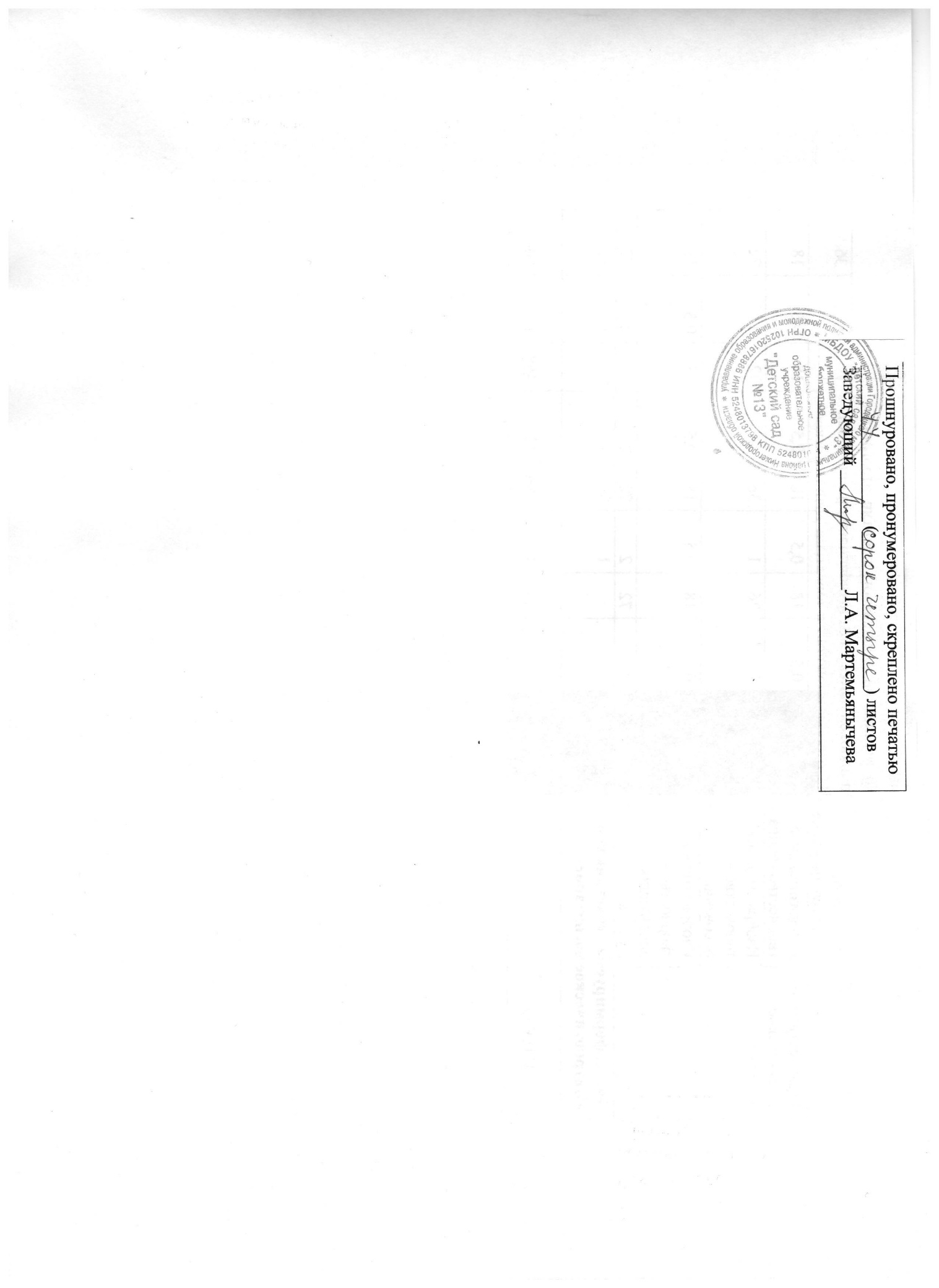 Образовательная область «Социально- коммуникативное развитие»Образовательная область «Социально- коммуникативное развитие»Примерная общеобразовательнаяпрограмма дошкольногообразования «От рождения дошколы» под редакциейН.Е.Вераксы, Т.С.Комаровой,М.А.Васильевой. – 3-е изд., испр.-М.: Мозаика – Синтез, 2014. Стр. 50, 52-53, 56, 61, 255- Абрамова Л.В., Слепцова И.Ф. «Социально –коммуникативное развитие дошкольников» Вторая группа раннего возраста /2-3 года/. Издательство « Мозаика – Синтез», Москва, 2017 .- Белая К. Ю. Формирование основ безопасности у дошкольников 2-7 лет. Издательство « Мозаика – Синтез», Москва, 2017- Губанова Н.Ф. Развитие игровой деятельности. Вторая группа раннего возраста (2-3 года). Издательство « Мозаика – Синтез», Москва, 2017. - С.Н.Теплюк. Игры –занятия на прогулке с малышами. Для занятий с детьми 2-4 лет.Образовательная область «Познавательное развитие»Образовательная область «Познавательное развитие»Примерная общеобразовательнаяпрограмма дошкольногообразования «От рождения дошколы» под редакциейН.Е.Вераксы,Т.С.Комаровой,М.А.Васильевой.– 3-е изд., испр. -М.: Мозаика – Синтез, 2014. Стр.67, 74,79,85- Винникова Г.И. «Ознакомление с предметным окружением и социальным миром» Занятия с детьми 2-3 лет. Социальное развитие, окружающий мир./Издательство «Сфера», 2010 год.- О.А. Соломенникова «Ознакомление с природой вдетском саду для занятий с детьми 2-3 лет» М.«Мозаика-Синтез» 2016г..- Помораева И.А., Позина В.А.ФЭМП. Вторая группа раннего возраста 2016Образовательная область «Речевое развитие»Образовательная область «Речевое развитие»Примерная общеобразовательнаяпрограмма дошкольногообразования «От рождения дошколы» под редакциейН.Е.Вераксы,Т.С.Комаровой,М.А.Васильевой.– 3-е изд., испр. -М.: Мозаика – Синтез, 2014. Стр.93, 101- Ге р б о в а В. В. Развитие речи в детском саду:Вторая группа раннего возраста (2–3 года). М.«Мозаика-Синтез» 2016г.- Хрестоматия для чтения детям в детском саду и дома: 1 -3 года. Издательство  « Мозаика –  Синтез», Москва, 2014.Образовательная область «Художественно - эстетическое развитие»Образовательная область «Художественно - эстетическое развитие»Примерная общеобразовательнаяпрограмма дошкольногообразования «От рождения дошколы» под редакцией Н.Е.Вераксы, Т.С.Комаровой, М.А.Васильевой.– 3-е изд., испр. -М.: Мозаика –Синтез, 2014. Стр105,109,122,125- Колдина Д.Н. Рисование с детьми 2-3 лет «Мозаика-Синтез» 2016г.- Колдина Д.Н «Лепка с детьми 2-3 лет» М., Мозаика-Синтез,2016;- Зацепина М.Б. Музыкальное воспитание в детскомсаду. Музыкальные занятия по программе «Отрождения до школы»Учитель 2015г.- Ветлугина Н.А., Дзержинская И.Л., Комиссарова Л.Н. Музыка в детском саду /1 младшая группа/. Москва , «Музыка», 1990Образовательная область «Физическое развитие»Образовательная область «Физическое развитие»Примерная общеобразовательнаяпрограмма дошкольногообразования «От рождения дошколы» под редакциейН.Е.Вераксы, Т.С.Комаровой, М.А.Васильевой. – 3-е изд., испр. -М.: Мозаика – Синтез, 2014 Стр. 131, 134-   - Федорова С.Ю. Примерные планы физкультурных занятий с детьми 2-3 лет. Издательство «Мозаика – Синтез», 2017.- Э.Я.Степаненкова. Сборник подвижных игр. Для занятий с детьми 2-7 лет.- Харченко Т.Е. Утренняя гимнастика в детском саду /2-3 года/.   Издательство  « Мозаика –  Синтез», Москва, 2016.Ранний возраст (2-3 года)Ранний возраст (2-3 года)Ранний возраст (2-3 года)Ранний возраст (2-3 года)Ранний возраст (2-3 года)ДеятельностьФормы Способы МетодыСредстваСовместная образовательная деятельность и культурные практики  в режимных моментахСовместные и индивидуальные игры (сюжетно-отобрази тельные и дидактические, подвижные, игры-забавы), беседы и ситуативные разговоры, трудовые поручения, чтение художественной литературы, индивидуальная работа, досуги и развлеченияИндивидуальныйПодгрупповойФронтальныйПрактическиеОрганизация жизненных и игровых развивающих ситуаций; Игры-имитации, хороводные игры, театрализованные игры;Инсценировки с игрушками; Сюжетные игрыСловесные Беседа;Чтение стихов, потешек, сказок;Наглядные Рассматривание сюжетных картинок, иллюстраций;Грузовые, легковые автомобили,Игрушки (куклы в одежде, куклы-младенцы, одежда для кукол);Набор предметных карточек «Транспорт»;Набор предметных карточек «Профессии»;Дидактические пособия, печатные пособия Атрибуты для игр «Семья», «Парикмахерская», «Больница»,Наборы игрушечной посуды;Набор парикмахера;Наборы медицинских игровых принадлежностей;Игровой модуль «Кухня»;Коляски;Оборудование для трудовой деятельности (совочки, грабельки, лейки);Альбомы с предметными карточками«Инструменты», «Посуда», «Одежда» и др.;Тематические книги, Зона уединенияПособие «Мое настроение»Самостоятельная деятельность детей в режимных моментахСовместная со сверстниками и (или) самостоятельная игра, беседы и ситуативные разговорыСамообслуживаниеИндивидуальныйПодгрупповойПрактическиеОрганизация жизненных и игровых развивающих ситуаций; Игры-имитации, хороводные игры, театрализованные игры;Инсценировки с игрушками; Сюжетные игрыСловесные Беседа;Чтение стихов, потешек, сказок;Наглядные Рассматривание сюжетных картинок, иллюстраций;Грузовые, легковые автомобили,Игрушки (куклы в одежде, куклы-младенцы, одежда для  кукол);Набор предметных карточек «Транспорт»;Набор предметных карточек «Профессии»;Дидактические пособия, печатные пособия Атрибуты для игр «Семья», «Парикмахерская», «Больница»,Наборы игрушечной посуды;Набор парикмахера;Наборы медицинских игровых принадлежностей;Игровой модуль «Кухня»;Коляски;Оборудование для трудовой деятельности (совочки, грабельки, лейки);Альбомы с предметными карточками«Инструменты», «Посуда», «Одежда» и др.;Тематические книги, Зона уединенияПособие «Мое настроение»Ранний возраст (2-3 года)Ранний возраст (2-3 года)Ранний возраст (2-3 года)Ранний возраст (2-3 года)Ранний возраст (2-3 года)ДеятельностьФормы СпособыМетоды СредстваНОДФормирование элементарных математических представлений (ФЭМП)Ознакомление с миром природыОзнакомление с предметным и социальным  окружениемПодгрупповойФронтальныйСловесныеЧтение;Беседы и рассказ воспитателяНаглядные Рассматривание картин и иллюстрацийНаблюденияПрактическиеИгры (дидактические, строительно-конструктивные)Решение игровых проблемных ситуаций;Показ образцаНаборы тематических предметных карточекСерия демонстрационных сюжетных тематических картинНабор плоскостных геометрических фигурМуляжи фруктов и овощейМатериал по сенсорикеЦветные палочкиМакет «Дикие животные»Макет «Домашние животные»Иллюстрационный материал «Времена года»Совместная образовательная деятельность и культурные практики в режимных моментахНаблюдения Беседы и ситуативный разговорРассматривание и обсуждение иллюстративно-наглядного материалаИндивидуальные игры с детьми и совместные игры с воспитателем строительно-конструктивные, развивающие и логические игры)Чтение тематической литературыИндивидуальныйПодгрупповойФронтальныйСловесныеЧтение;Беседы и рассказ воспитателяНаглядные Рассматривание картин и иллюстрацийНаблюденияПрактическиеИгры (дидактические, строительно-конструктивные)Решение игровых проблемных ситуаций;Показ образцаОзнакомление с предметным и социальным  окружениемНаборы тематических предметных карточекД/ «Оденем куклу»Серия демонстрационных сюжетных тематических картинОзнакомление с миром природыМакет «Дикие животные»Муляжи фруктов и овощейМакет «Домашние животные»Иллюстрационный материал «Времена года»Домино с цветным изображениемД/и «Четвертый лишний»Пазлы-вкладышиД/ «Животные с детенышами»Формирование элементарных математических представлений (ФЭМП)Наборы для опытов с песком и водойСхемы опытовНабор плоскостных геометрических фигурД/и «Угадай цвет»Шнуровки-вкладышиПирамидкиМатериал по сенсорикеЦветные палочкиМозаика крупнаяЛогические игрушкиРазвитие познавательно-исследовательской деятельностиЭлектронные образовательные ресурсыСерия «Играем в сказку»: «Репка», «Теремок», «Три медведя», «Три поросенка»Самостоятельная деятельность детей в режимных моментах Самостоятельные игры (строительно-конструктивные, развивающие и логические игры)Общениедеятельность по интересам, элементарные опыты и экспериментыНаблюдения за природойИндивидуальныйПодгрупповойСловесныеЧтение;Беседы и рассказ воспитателяНаглядные Рассматривание картин и иллюстрацийНаблюденияПрактическиеИгры (дидактические, строительно-конструктивные)Решение игровых проблемных ситуаций;Показ образцаОзнакомление с предметным и социальным  окружениемНаборы тематических предметных карточекД/ «Оденем куклу»Серия демонстрационных сюжетных тематических картинОзнакомление с миром природыМакет «Дикие животные»Муляжи фруктов и овощейМакет «Домашние животные»Иллюстрационный материал «Времена года»Домино с цветным изображениемМозаика крупнаяД/и «Четвертый лишний»Пазлы-вкладышиД/ «Животные с детенышами»Схемы построекФормирование элементарных математических представлений (ФЭМП)Наборы для опытов с песком и водойСхемы опытовНабор плоскостных геометрических фигурД/и «Угадай цвет»Логические игрушкиШнуровки-вкладышиПирамидкиМатериал по сенсорикеЦветные палочкиРазвитие познавательно-исследовательской деятельностиЭлектронные образовательные ресурсыСерия «Играем в сказку»: «Репка», «Теремок», «Три медведя», «Три поросенка»ФормыСпособыМетодыСредства2-3 года2-3 года2-3 года2-3 года2-3 годаНОДРазвитие речиПодгрупповойСловесныеЧтение художественной литературыБеседыЗаучиваниеНаглядныеПоказ картин, иллюстрацийПрактическиеИгры (словесные, театрализованные, дидактические, хороводные, подвижные с текстом)Развивающие образовательные ситуацииНаборы картинок для группировки (домашние, дикие животные, животные и их детеныши, овощи, фрукты)Предметные,  тематическимиКартинки( с близкой ребенку тематикой)Д/игры из серии «Кто есть кто?» («Чеймалыш?», «Найди маму?» «Кто вдомике живет?»);Лото «Парные картинки»;Чистоговорки, скороговорки в картинках;Стихи, загадки в картинках;Предметные игрушки-персонажи;Комплекты детских книг по темам;Разнообразные виды театров;  Ширма настольнаяСовместная образовательная деятельность и культурные практики в режимных моментахСовместные игры (словесные, дидактические, хороводные, театрализованные подвижные с текстом)Ситуативное общение Беседы и разговоры по интересамДосуги иразвлеченияИндивидуальныйПодгрупповойФронтальныйСловесныеЧтение художественной литературыБеседыЗаучиваниеНаглядныеПоказ картин, иллюстрацийПрактическиеИгры (словесные, театрализованные, дидактические, хороводные, подвижные с текстом)Развивающие образовательные ситуацииНаборы картинок для группировки (домашние, дикие животные, животные и их детеныши, овощи, фрукты)Предметные,  тематическимиКартинки( с близкой ребенку тематикой)Д/игры из серии «Кто есть кто?» («Чеймалыш?», «Найди маму?» «Кто вдомике живет?»);Лото «Парные картинки»;Чистоговорки, скороговорки в картинках;Стихи, загадки в картинках;Предметные игрушки-персонажи;Комплекты детских книг по темам;Разнообразные виды театров;  Ширма настольнаяСамостоятельная деятельность детей в режимных моментахСамостоятельные игры (словесные, дидактические, хороводные, театрализованные подвижные с текстом)Ситуативное общение Беседы и разговоры по интересамИндивидуальныйПодгрупповойСловесныеЧтение художественной литературыБеседыЗаучиваниеНаглядныеПоказ картин, иллюстрацийПрактическиеИгры (словесные, театрализованные, дидактические, хороводные, подвижные с текстом)Развивающие образовательные ситуацииНаборы картинок для группировки (домашние, дикие животные, животные и их детеныши, овощи, фрукты)Предметные,  тематическимиКартинки( с близкой ребенку тематикой)Д/игры из серии «Кто есть кто?» («Чеймалыш?», «Найди маму?» «Кто вдомике живет?»);Лото «Парные картинки»;Стихи, загадки в картинках;Предметные игрушки-персонажи;Комплекты детских книг по темам;Разнообразные виды театров;  Ширма настольнаяФормыСпособыМетодыСредства2-3 года2-3 года2-3 года2-3 года2-3 годаНОДХудожественное творчество: «Рисование» «Лепка»Музыкальное занятиеПодгрупповойФронтальныйСловесныеБеседы;Наглядные Рассматриваниеиллюстраций к произведениям детской литературы;ПрактическиеСюжетно-ролевые игры;Строительные игры;Игры(дидактические,музыкально-дидактические,хороводные, игры с пением,имитационные);Игровые упражнения (наразвитие певческогодыхания, музыкально-ритмические);Игры со строительнымматериалом;Развитие продуктивной деятельности и детскоготворчестваНаборы карандашей (по основным цветам);Трафареты;Пластилин;Бумага для рисования;Гуашь и кисти; Печатки, штампыСтаканчики, баночки-непроливайки;Подставки для кистей;Салфетки из ткани;Доски;Розетки для клея;.Готовые формы для выкладывания иНаклеиванияКонструктор строитель крупныйДеревянный конструкторСхемы построекИгрушки деревянные: матрёшкиКартины художников  Народные игрушкиТеатры: «Репка», «Теремок», «Курочка  Ряба»;  Магнитная доска   ШирмаХудожественная литератураЧистоговорки, скороговорки в картинках;Стихи, загадки в картинках;Предметные игрушки-персонажи;Комплекты детских книг по темам;Любимые детские книгиКниги-самоделкиМузыкаЗвучащие инструменты:металлофон,барабан, погремушки, игрушки-пищалки, бубен, молоточки, шумелкиНабор масок; атрибуты для разыгрывания сказокСовместная образовательная деятельность и культурные практики в режимных моментахСовместные игры (музыкальные хороводные, театрализованные подвижные)Ситуативное общение Беседы и разговоры по интересамИзобразительная и конструктивная деятельностьМузыкальные развлечения (1 раз в месяц)Детские праздники (см.Особенности традиционных событий, праздников,мероприятий)ИндивидуальныйПодгрупповойФронтальныйСловесныеБеседы;Наглядные Рассматриваниеиллюстраций к произведениям детской литературы;ПрактическиеСюжетно-ролевые игры;Строительные игры;Игры(дидактические,музыкально-дидактические,хороводные, игры с пением,имитационные);Игровые упражнения (наразвитие певческогодыхания, музыкально-ритмические);Игры со строительнымматериалом;Развитие продуктивной деятельности и детскоготворчестваНаборы карандашей (по основным цветам);Трафареты;Пластилин;Бумага для рисования;Гуашь и кисти; Печатки, штампыСтаканчики, баночки-непроливайки;Подставки для кистей;Салфетки из ткани;Доски;Розетки для клея;.Готовые формы для выкладывания иНаклеиванияКонструктор строитель крупныйДеревянный конструкторСхемы построекИгрушки деревянные: матрёшкиКартины художников  Народные игрушкиТеатры: «Репка», «Теремок», «Курочка  Ряба»;  Магнитная доска   ШирмаХудожественная литератураЧистоговорки, скороговорки в картинках;Стихи, загадки в картинках;Предметные игрушки-персонажи;Комплекты детских книг по темам;Любимые детские книгиКниги-самоделки   Музыка  Звучащие инструменты:металлофон,барабан, погремушки, игрушки-пищалки, бубен, молоточки, шумелкиНабормасок; атрибуты дляразыгрывания сказокСамостоятельная деятельность детей в режимных моментахСамостоятельные игры (музыкальные хороводные, игры-театрализованные,  подвижные с пением и подражанием)Ситуативное общение Изобразительная и конструктивная деятельностьИндивидуальныйПодгрупповойСловесныеБеседы;Наглядные Рассматриваниеиллюстраций к произведениям детской литературы;ПрактическиеСюжетно-ролевые игры;Строительные игры;Игры(дидактические,музыкально-дидактические,хороводные, игры с пением,имитационные);Игровые упражнения (наразвитие певческогодыхания, музыкально-ритмические);Игры со строительнымматериалом;Развитие продуктивной деятельности и детскоготворчестваНаборы карандашей (по основным цветам);Трафареты;Пластилин;Бумага для рисования;Гуашь и кисти; Печатки, штампыСтаканчики, баночки-непроливайки;Подставки для кистей;Салфетки из ткани;Доски;Розетки для клея;.Готовые формы для выкладывания иНаклеиванияКонструктор строитель крупныйДеревянный конструкторСхемы построекИгрушки деревянные: матрёшки  Народные игрушкиТеатры: «Репка», «Теремок», «Курочка  Ряба»;  Магнитная доска   ШирмаХудожественная литератураЧистоговорки, скороговорки в картинках;Стихи, загадки в картинках;Предметные игрушки-персонажи;Комплекты детских книг по темам;Любимые детские книгиКниги-самоделки   Музыка  Звучащие инструменты:металлофон,барабан, погремушки, игрушки-пищалки, бубен, молоточки, шумелкиНабормасок; атрибуты дляразыгрывания сказокФормыСпособыМетодыСредства2-3 года2-3 года2-3 года2-3 года2-3 годаНОДЗанятие физическая культура в помещенииПодгрупповойФронтальныйПрактическиеРазвитие движений;Подвижные игры и упражнения;Дидактические игры с элементами движений;Игровая проблемная ситуацияСловесныеБеседы; Ситуативный разговор;НаглядныеРассматривание иллюстраций; открытокПоказ воспитателя;Ориентиры;«Дорожка здоровья»; Массажные коврики;Мячи большие, средние,малые;Обручи;Атрибуты для проведения подвижных игрДуги для пролезания, подлезания, перелезания;Ленты цветные короткие;Кегли;Кольцеброс;Маски для подвижных игрСовместная образовательная деятельность и культурные практики в режимных моментахУтренняя гимнастикаГимнастика после снаЗакаливающие процедурыФизкультминуткиПодвижные игры Индивидуальная работаФизкультурные развлечения -1 раз в квартал Спортивные игры  и упражнения СамообслуживаниеКультурно-гигиеническиеИндивидуальныйПодгрупповойФронтальныйПрактическиеРазвитие движений;Подвижные игры и упражнения;Дидактические игры с элементами движений;Игровая проблемная ситуацияСловесныеБеседы; Ситуативный разговор;НаглядныеРассматривание иллюстраций; открытокПоказ воспитателя;Ориентиры;«Дорожки здоровья»;Массажные коврики;Мячи большие, средние,малые;Обручи;Атрибуты для проведения подвижных игрДуги для пролезания, подлезания, перелезания;Ленты цветные короткие;Кегли;Кольцеброс;Маски для подвижных игрСамостоятельная деятельность детей в режимных моментахСамостоятельная двигательная деятельность СамообслуживаниеКультурно-гигиенические навыкиИндивидуальныйПодгрупповойПрактическиеРазвитие движений;Подвижные игры и упражнения;Дидактические игры с элементами движений;Игровая проблемная ситуацияСловесныеБеседы; Ситуативный разговор;НаглядныеРассматривание иллюстраций; открытокПоказ воспитателя;Ориентиры;«Дорожка здоровья»; Массажные коврики;Мячи большие, средние,малые;Обручи;Атрибуты для проведения подвижных игрДуги для пролезания, подлезания, перелезания;Ленты цветные короткие;Кегли;Кольцеброс;Маски для подвижных игрНазначениеФункциональное использованиеОборудованиеМузыкальный залДля проведения музыкальных занятий,праздников, развлечений.Электронное пианино, зеркальный шар, детские музыкальные инструменты, технические средства обучения: музыкальный центр,  мультимедийная установка. Различные пособия для занятий: методическая литература, фонотека, дидактическиемузыкальные игры, иллюстративный материал, костюмы, аудиокассеты, портреты композиторов, различные виды театров Демонстрационный материал. Сцена эстетически оформлена и оснащена кулисами (декорации меняются в соответствии с театрализованными постановками)Музыкальный залДля проведения физкультурно-оздоровительной работы, утренней гимнастики,физкультурных занятий, спортивных развлечений, игр.Стандартное и нетрадиционное оборудование, необходимое для ведения физкультурно-оздоровительной работы. Имеются мячи всех размеров, предметы для выполнения общеразвивающих упражнений, гимнастические стенки, скамейки, кольца для метания,нестандартное оборудовании и т.д. т.Педагогический кабинет Проведение педагогических советов, консультаций.Консультативный, дидактический материал, интерактивные пособия.Библиотека педагогической литературы, игровой материал. Дидактический материал по развитию восприятия цвета, формы, величины; материал для счета, для развития памяти, мышления, мелкой моторики, ориентировке в пространстве и т.д.Вестибюли 1 и 2 этажа, лестничные проемыДля информирования родителей ожизнедеятельности ДОУ и реализации приоритетного направления в работе ДОУКонсультирование, выставки творчества детей и взрослых, реклама и информация для родителейГрупповые помещенияДля проведения сюжетно-ролевых игр;самообслуживания;трудовая деятельность;самостоятельная творческая деятельность;ознакомление с природой, труд в природе;совместная деятельность свзрослыми;непосредственно- образовательная деятельностьДетская мебель для практической деятельностиУголок познавательного развитияУголок речевого развитияУголок художественно-эстетического развитияУголок физического развития и здоровьяУголок социально-коммуникативного развитияИгровая мебель. Атрибуты для сюжетно-ролевых игрКонструкторы различных видовДидактические игры различных видовГоловоломки, мозаики, пазлы, настольно-печатные игры, лотоРазвивающие игры по математике, логикеРазличные виды театров2 группа раннего возраста – 10,5 (7.00-17.30)2 группа раннего возраста – 10,5 ( 7.00-17.30)Младшая группа – 10,5 (6.30-17.00)ДомаДомаДомаПодъем, утренний туалет6.00-7.00Подъем, утренний туалет6.00-7.00Подъем, утренний туалет6.00-7.00В детском садуВ детском садуВ детском садуПрием, осмотр, игры на участке7.00-8.00Прием, осмотр, игры на участке7.00-8.05Прием, осмотр, игры, утренняя гимнастика6.30-8.10Подготовка к завтраку, завтрак8.00-8.30Подготовка к завтраку, завтрак 8.05-8.20Подготовка к завтраку, завтрак8.10-8.45Самостоятельная деятельность8.30-8.50Самостоятельная деятельность8.20-9.00Подготовка к прогулке, прогулка8.45-10.00Прогулка/игры, развлечения, наблюдения,  воздушные и солнечные процедуры8.50-9.20Прогулка/игры, развлечения, наблюдения,  воздушные и солнечные процедуры9.00-9.30Завтрак 2 10.00-10.10Завтрак 29.30-9.40Завтрак 29.30-9.40прогулка10.10-12.00Прогулка9.40-11.00прогулка9.40-11.20Возвращение с прогулки  Подготовка к обеду12.00-12.20Возвращение с прогулки, игры11.00-11.30Возвращение с прогулки  Подготовка к обеду11.20-11.45 Обед12.20-12.50Подготовка к обеду, обед11.30-12.00 Обед11.45-12.20Подготовка ко сну, сон12.50-15.00Подготовка ко сну, сон12.00-15.00Подготовка ко сну, сон12.20-15.00Постепенный подъем, воздушные процедуры 15.00-15.25Постепенный подъем, полдник уплотненный15.00-15.30Постепенный подъем, полдник уплотненный15.00-15.25Полдник уплотненный15.25-15.50Самостоятельная деятельность15.30-16.00Самостоятельная деятельность15.25-15.45Подготовка к прогулке, прогулка / самостоятельная деятельность, игры, /16.00-17.00Подготовка к прогулке, прогулка15.45-17.00Подготовка к прогулке, прогулка / самостоятельная деятельность, игры, /15.50-16.50Самостоятельная деятельность, уход детей домой17.00-17.30Самостоятельная деятельность, уход детей домой17.00-17.30Уход детей домой16.50-17.00ДомаДомаДомаПодготовка к ужину, ужин17.30-19.00Подготовка к ужину, ужин18.30-18.55Игры, подготовка к ужину, ужин1 17.00-18.50Прогулка19.00-19.30Прогулка18.55-19.30Прогулка18.50-19.30Спокойные игры, гигиенические процедуры 19.30-20.20Спокойные игры, гигиенические процедуры 19.30-20.30Спокойные игры, гигиенические процедуры 19.30-20.40Подготовка ко сну, ночной сон20.20-6.00Подготовка ко сну, ночной сон20.30-6.00Подготовка ко сну, ночной сон20.40-6.002 группа раннего возраста – 10,5 (7.00-17.30)2 группа раннего возраста – 10,5 ( 7.00-17.30)Младшая группа – 10,5 (6.30-17.00)ДомаДомаДомаПодъем, утренний туалет6.00-7.00Подъем, утренний туалет6.00-7.00Подъем, утренний туалет6.00-7.00В детском садуВ детском садуВ детском садуПрием, осмотр, игры7.00-8.00Прием, осмотр, игры7.00-8.05Прием, осмотр, игры, утренняя гимнастика6.30-8.10Подготовка к завтраку, завтрак8.00-8.30Подготовка к завтраку, завтрак 8.05-8.20Подготовка к завтраку, завтрак8.10-8.45Самостоятельная деятельность8.30-8.50Самостоятельная деятельность8.20-9.00Подготовка к НОД8.45-9.00Игра- ОД 1          1подгруппа                                  2 подгруппа8.50-9.009.10-9.20ОД  1           1 подгруппа                         2 подгруппа 9.00-9.109.20-9.30ОД  1           1 подгруппа                         2 подгруппа ОД 29.00-9.159.25-9.359-45-10.00Завтрак 29.30-9.40Завтрак 29.30-9.40Завтрак 210.00-10.10Подготовка к прогулке, прогулка9.40-11.00Подготовка к прогулке, прогулка9.40-11.20Подготовка к прогулке, прогулка10.10-12.00Возвращение с прогулки, игры11.00-11.30Возвращение с прогулки  Подготовка к обеду11.20-11.45Возвращение с прогулки  Подготовка к обеду12.00-12.20Подготовка к обеду, обед11.30-12.00 Обед11.45-12.20 Обед12.20-12.50Подготовка ко сну, сон12.00-15.00Подготовка ко сну, сон12.20-15.00Подготовка ко сну, сон12.50-15.00Постепенный подъем, полдник уплотненный15.00-15.30Постепенный подъем, полдник уплотненный15.00-15.1515.15-15.25Постепенный подъем, воздушные процедуры15.00-15.25Самостоятельная деятельность15.30-16.00Самостоятельная деятельность15.25-15.45Полдник уплотненный15.25-15.50Игра- ОД 2      1 подгруппа(по подгруппам)       2 подгруппа16.00-16.1016.20-16.30ОД  2            1подгруппа                            2 подгруппа15.45-15-5516.05-16.15Игры, самостоятельная деятельность15.50-16.15Подготовка к прогулке, прогулка16.30-17.00Подготовка к прогулке, прогулка16.15-17.00Подготовка к прогулке, прогулка16.15-16.50Самостоятельная деятельность, уход детей домой17.00-17.30Самостоятельная деятельность, уход детей домой17.00-17.30Уход детей домой16.50-17.00ДомаДомаДомаПодготовка к ужину, ужин17.30-19.00Подготовка к ужину, ужин18.30-18.55Игры, подготовка к ужину, ужин17.00-18.50Прогулка19.00-19.30Прогулка18.55-19.30Прогулка18.50-19.30Спокойные игры, гигиенические процедуры 19.30-20.20Спокойные игры, гигиенические процедуры 19.30-20.30Спокойные игры, гигиенические процедуры 19.30-20.40Подготовка ко сну, ночной сон20.20-6.00Подготовка ко сну, ночной сон20.30-6.00Подготовка ко сну, ночной сон20.40-6.00Вид деятельностиВозрастные группыПериодичностьОтветственныйФизкультурно-оздоровительная деятельностьФизкультурно-оздоровительная деятельностьФизкультурно-оздоровительная деятельностьФизкультурно-оздоровительная деятельностьУтренняя гимнастикаГруппы раннего возраста(1,5-3л)Ежедневно 3-5 мин.ВоспитателиУтренняя гимнастика2 младшая группа(3-4 лет)Ежедневно 5-6 мин.ВоспитателиУтренняя гимнастикаСредняя группа(4-5 лет)Ежедневно6-8 мин.ВоспитателиУтренняя гимнастикаСтаршая группа(5-6 лет)Ежедневно 8-10 мин.Воспитатели Утренняя гимнастикаПодготовительная группа(6-7 лет)Ежедневно 10-12 мин.ВоспитателиДинамическая разминкав форме:-физических упражнений;-танцевальн-ых движений;-п/игр малой и большой подвижностиГруппы раннего возраста(1,5-3л)1раз в неделю10 мин.ВоспитателиДинамическая разминкав форме:-физических упражнений;-танцевальн-ых движений;-п/игр малой и большой подвижности2 младшая группа(3-4 лет)1 раз в неделю15 мин.ВоспитателиДинамическая разминкав форме:-физических упражнений;-танцевальн-ых движений;-п/игр малой и большой подвижностиСредняя группа(4-5 лет)1 раз в неделю20 мин.ВоспитателиДинамическая разминкав форме:-физических упражнений;-танцевальн-ых движений;-п/игр малой и большой подвижностиСтаршая группа(5-6 лет)1 раз в неделю25 мин.ВоспитателиДинамическая разминкав форме:-физических упражнений;-танцевальн-ых движений;-п/игр малой и большой подвижностиПодготовительная группа(6-7 лет)1 раз в неделю30 мин.ВоспитателиФизкультминуткиГруппы раннего возраста(1,5-3л)Ежедневно по мере необходимости, в зависимости от вида и содержания занятий (1-2 мин.)ВоспитателиФизкультминутки2 младшая группа(3-4 лет)Ежедневно по мере необходимости, в зависимости от вида и содержания занятий (1-3 мин.)ВоспитателиФизкультминуткиСредняя группа(4-5 лет)Ежедневно по мере необходимости, в зависимости от вида и содержания занятий (2-3 мин.)ВоспитателиФизкультминуткиСтаршая группа(5-6 лет)Ежедневно по мере необходимости, в зависимости от вида и содержания занятий (2-3 мин.)ВоспитателиФизкультминуткиПодготовительная группа(6-7 лет)Ежедневно по мере необходимости, в зависимости от вида и содержания занятий (2-3 мин.)ВоспитателиПодвижные игрыво время утреннего приема детейГруппы раннего возраста(1,5-3л)Ежедневно 2-3 мин.ВоспитателиПодвижные игрыво время утреннего приема детей2 младшая группа(3-4 лет)Ежедневно 3-5 мин.ВоспитателиПодвижные игрыво время утреннего приема детейСредняя группа(4-5 лет)Ежедневно 5-7 мин.ВоспитателиПодвижные игрыво время утреннего приема детейСтаршая группа(5-6 лет)Ежедневно 7-10 мин.ВоспитателиПодвижные игрыво время утреннего приема детейПодготовительная группа(6-7 лет)Ежедневно 10-12 мин.ВоспитателиПодвижные игры:СюжетныеБессюжетныеИгры-забавыСоревнованияЭстафетыАттракционыГруппы раннего возраста(1,5-3л)Ежедневно в помещении и на прогулке 10-15 мин.ВоспитателиПодвижные игры:СюжетныеБессюжетныеИгры-забавыСоревнованияЭстафетыАттракционы2 младшая группа(3-4 лет)Ежедневно в помещении и на прогулке 15-25мин.ВоспитателиПодвижные игры:СюжетныеБессюжетныеИгры-забавыСоревнованияЭстафетыАттракционыСредняя группа(4-5 лет)Ежедневно в помещении и на прогулке 15-25мин.ВоспитателиПодвижные игры:СюжетныеБессюжетныеИгры-забавыСоревнованияЭстафетыАттракционыСтаршая группа(5-6 лет)Ежедневно в помещении и на прогулке 25-30 мин.ВоспитателиПодвижные игры:СюжетныеБессюжетныеИгры-забавыСоревнованияЭстафетыАттракционыПодготовительная группа(6-7 лет)Ежедневно в помещении и на прогулке 25-30 мин. ВоспитателиФизические упражнения и игры:Игры с элементами логоритмикиПальчиковая гимнастикаГруппы раннего возраста(1,5-3л)Ежедневно сочетая упражненияпо выбору 2-3 мин.ВоспитателиФизические упражнения и игры:Игры с элементами логоритмикиПальчиковая гимнастика2 младшая группа(3-4 лет)Ежедневно сочетая упражнения по выбору 3-5 мин.ВоспитателиФизические упражнения и игры:Игры с элементами логоритмикиПальчиковая гимнастикаСредняя группа(4-5 лет)Ежедневно сочетая упражнения по выбору 6-8 мин.ВоспитателиФизические упражнения и игры:Игры с элементами логоритмикиПальчиковая гимнастикаСтаршая группа(5-6 лет)Ежедневно сочетая упражнения по выбору 8-10 мин.ВоспитателиФизические упражнения и игры:Игры с элементами логоритмикиПальчиковая гимнастикаПодготовительная группа(6-7 лет)Ежедневно сочетая упражнения по выбору 10-12 мин.ВоспитателиИндивидуаль-ная работа по развитию движенийГруппы раннего возраста(1,5-3л)Ежедневно  в помещении и на прогулке 2-3 мин.ВоспитателиИндивидуаль-ная работа по развитию движений2 младшая группа(3-4 лет)Ежедневно в помещении и на прогулке сочетая упраж-нения по выбору 3-5мВоспитателиИндивидуаль-ная работа по развитию движенийСредняя группа(4-5 лет)Ежедневно в помещении и на прогулке, сочетая упраж-нения по выбору 6-8 мин.ВоспитателиИндивидуаль-ная работа по развитию движенийСтаршая группа(5-6 лет)Ежедневно в помещении и на прогулке, сочетая упраж-нения по выбору 8-10 мин.Воспитатели Индивидуаль-ная работа по развитию движенийПодготовительная группа(6-7 лет)Ежедневно в помещении и на прогулке, сочетая упраж-нения по выбору 10-12 мин.ВоспитателиОздоровительная разминка после сна Группы раннего возраста(1,5-3л)Ежедневно3-5 мин.ВоспитателиОздоровительная разминка после сна 2 младшая группа(3-4 лет)Ежедневно5-6 мин.ВоспитателиОздоровительная разминка после сна Средняя группа(4-5 лет)Ежедневно6-8 мин.ВоспитателиОздоровительная разминка после сна Старшая группа(5-6 лет)Ежедневно6-8 мин.Воспитатели Оздоровительная разминка после сна Подготовительная группа (6-7 лет)Ежедневно 8-10 мин.ВоспитателиУпражнения на релаксациюГруппы раннего возраста(1,5-3л)По необходимости в течение дня 1-2 мин.ВоспитателиУпражнения на релаксацию2 младшая группа(3-4 лет)По необходимости в течение дня 1-3 мин.ВоспитателиУпражнения на релаксациюСредняя группа(4-5 лет)По необходимости в течение дня2-3 мин.ВоспитателиУпражнения на релаксациюСтаршая группа(5-6 лет)По необходимости в течение дня3-5 мин.ВоспитателиУпражнения на релаксациюПодготовительная группа6-7 лет)По необходимости в течение дня 5-7 мин.Воспитатели,2. Непосредственно образовательная деятельность по физической культуре2. Непосредственно образовательная деятельность по физической культуре2. Непосредственно образовательная деятельность по физической культуре2. Непосредственно образовательная деятельность по физической культуреФизкультурные занятия:тематическиесюжетно-игровые;игровые;контрольно-проверочныеГруппы раннего возраста(1,5-3л)2 раза в неделю10 мин.ВоспитателиФизкультурные занятия:тематическиесюжетно-игровые;игровые;контрольно-проверочные2 младшая группа(3-4 лет)3 раза в неделю15 мин.ВоспитателиФизкультурные занятия:тематическиесюжетно-игровые;игровые;контрольно-проверочныеСредняя группа(4-5 лет)3 раза в неделю20 мин.ВоспитателиФизкультурные занятия:тематическиесюжетно-игровые;игровые;контрольно-проверочныеСтаршая группа(5-6 лет)3 раза в неделю (1 занятие на прогулке) 25 мин.ВоспитателиФизкультурные занятия:тематическиесюжетно-игровые;игровые;контрольно-проверочныеПодготовительная группа(6-7 лет)3 раза в неделю(1 занятие на прогулке) 30 мин.ВоспитателиМузыкально-ритмические движенияГруппы раннего возраста(1,5-3л)На музыкальных занятиях3-5 мин.Музыкальный руководительВоспитателиМузыкально-ритмические движения2 младшая группа(3-4 лет)На музыкальных занятиях5-7 мин.Музыкальный руководительВоспитателиМузыкально-ритмические движенияСредняя группа(4-5 лет)На музыкальных занятиях8-10 мин.Музыкальный руководительВоспитателиМузыкально-ритмические движенияСтаршая группа(5-6 лет)На музыкальных занятиях10-12 мин.Музыкальный руководительВоспитателиМузыкально-ритмические движенияПодготовительная группа(6-7 лет)На музыкальных занятиях12-15 мин.Музыкальный руководительВоспитатели3.Организация самостоятельной двигательной деятельности3.Организация самостоятельной двигательной деятельности3.Организация самостоятельной двигательной деятельности3.Организация самостоятельной двигательной деятельностиСамостоятельная двигательная деятельностьГруппы раннего возраста(1,5-3л)Ежедневно во всех группах в помещении и на открытом воздухе. Характер и продолжительность зависят от погодных условий,  индивидуальных данных и потребностей детей. ВоспитателиСамостоятельная двигательная деятельность2 младшая группа(3-4 лет)Ежедневно во всех группах в помещении и на открытом воздухе. Характер и продолжительность зависят от погодных условий,  индивидуальных данных и потребностей детей. ВоспитателиСамостоятельная двигательная деятельностьСредняя группа(4-5 лет)Ежедневно во всех группах в помещении и на открытом воздухе. Характер и продолжительность зависят от погодных условий,  индивидуальных данных и потребностей детей. ВоспитателиСамостоятельная двигательная деятельностьСтаршая группа(5-6 лет)Ежедневно во всех группах в помещении и на открытом воздухе. Характер и продолжительность зависят от погодных условий,  индивидуальных данных и потребностей детей. Воспитатели Самостоятельная двигательная деятельностьПодготовительная группа(6-7 лет)Ежедневно во всех группах в помещении и на открытом воздухе. Характер и продолжительность зависят от погодных условий,  индивидуальных данных и потребностей детей. ВоспитателиПолоса препятствий с использованием разнообразных модулей2 младшая группа(3-4 лет)1 раз в неделю в групповых помещениях и физкультурном зале. Характер и продолжительность зависят от возрастных особенностей, индивидуальных данных и потребностей детей.ВоспитателиПолоса препятствий с использованием разнообразных модулейСредняя группа(4-5 лет)1 раз в неделю в групповых помещениях и физкультурном зале. Характер и продолжительность зависят от возрастных особенностей, индивидуальных данных и потребностей детей.ВоспитателиПолоса препятствий с использованием разнообразных модулейСтаршая группа(5-6 лет)1 раз в неделю в групповых помещениях и физкультурном зале. Характер и продолжительность зависят от возрастных особенностей, индивидуальных данных и потребностей детей.Воспитатели Полоса препятствий с использованием разнообразных модулейПодготовительная группа(6-7 лет)1 раз в неделю в групповых помещениях и физкультурном зале. Характер и продолжительность зависят от возрастных особенностей, индивидуальных данных и потребностей детей.Воспитатели4. Физкультурно-массовые мероприятия4. Физкультурно-массовые мероприятия4. Физкультурно-массовые мероприятия4. Физкультурно-массовые мероприятияНеделя здоровья2 младшая группа(3-4 лет)2-3 раза в год во время каникул.ВоспитателиНеделя здоровьяСредняя группа(4-5 лет)2-3 раза в год во время каникул.ВоспитателиНеделя здоровьяСтаршая группа(5-6 лет)2-3 раза в год во время каникул.ВоспитателиНеделя здоровьяПодготовительная группа(6-7 лет)2-3 раза в год во время каникул.ВоспитателиФизкультурный досуг2 младшая группа(3-4 лет)1-2 раза в месяц30-40 мин.ВоспитателиФизкультурный досугСредняя группа(4-5 лет)1-2 раза в месяц30-40 мин.ВоспитателиФизкультурный досугСтаршая группа(5-6 лет)1-2 раза в месяц50-60 мин.ВоспитателиФизкультурный досугПодготовительная группа (6-7 лет)1-2 раза в месяц50-60 мин.ВоспитателиСпортивный праздник2 младшая группа(3-4 лет)2 раза в год50-75 мин.ВоспитателиСпортивный праздникСредняя группа(4-5 лет)2 раза в год50-75 мин.ВоспитателиСпортивный праздникСтаршая группа(5-6 лет)2 раза в год75-90 мин.ВоспитателиСпортивный праздникПодготовительная группа (6-7 лет)2 раза в год75-90 мин.ВоспитателиИгры-соревнования между возрастными группамиСтаршая группа(5-6 лет)1-2 раза в годне более 60 мин.ВоспитателиИгры-соревнования между возрастными группамиПодготовительная группа(6-7 лет)1-2 раза в годне более 60 мин.ВоспитателиСпартакиады вне детского садаСтаршая группа(5-6 лет)1 раз в годне более 120 мин.ВоспитателиСпартакиады вне детского садаПодготовительная группа(6-7 лет)1 раз в годне более 120 мин.Воспитатели6. Совместная физкультурно-оздоровительная работа ДОУ и семьи6. Совместная физкультурно-оздоровительная работа ДОУ и семьи6. Совместная физкультурно-оздоровительная работа ДОУ и семьи6. Совместная физкультурно-оздоровительная работа ДОУ и семьиУчастие родителей в физкультурно-оздоровительных мероприятиях детского сада2 младшая группа(3-4 лет)По потребностям ДОУ и родителей воспитанниковВоспитателиУчастие родителей в физкультурно-оздоровительных мероприятиях детского садаСредняя группа(4-5 лет)По потребностям ДОУ и родителей воспитанниковВоспитателиУчастие родителей в физкультурно-оздоровительных мероприятиях детского садаСтаршая группа(5-6 лет)По потребностям ДОУ и родителей воспитанниковВоспитателиУчастие родителей в физкультурно-оздоровительных мероприятиях детского садаПодготовительная группа(6-7 лет)По потребностям ДОУ и родителей воспитанниковВоспитателиПешие прогулки и экскурсииВ течение учебного года и во время каникул.В летний период 1 раз в месяц.ВоспитателиПешие прогулки и экскурсииСредняя группа(4-5 лет)В течение учебного года и во время каникул.В летний период 1 раз в месяц.ВоспитателиПешие прогулки и экскурсииСтаршая группа(5-6 лет)В течение учебного года и во время каникул.В летний период 1 раз в месяц.ВоспитателиПешие прогулки и экскурсииПодготовительная группалет)В течение учебного года и во время каникул.В летний период 1 раз в месяц.ВоспитателиВозрастная категория воспитанниковс 2 до 3 летВозрастная категория воспитанниковс 2 до 3 летОбразовательная область «Социально – коммуникативное развитие»№ п/пНаименованиеКол-во1Детская игровая кухня (газовая плита, стол, мойка) 1 шт.2Детская игровая мебель (2 кресла,  столик) 1 шт.3Модули игровые 1 шт.7Диван детский1 шт.8Сюжетно-ролевая игра «Больница» 1 шт.9Сюжетно-ролевая игра «Магазин» 1 шт.10Сюжетно-ролевая игра «Парикмахерская»1 шт.11Кукла большая в зимней одежде9 шт.12Кукла маленькая –в одежде по 4 основным цветам3 шт.13Пупсик 3 шт.14Утюг1 шт.15Плита маленькая 2 шт.16Набор «Посуда» - болшой- маленький2 шт.17Машина 4 шт.18Трактор 2 шт.21Кубики «Сложи картинку» - 5 22Ванночка1 шт.23Кроватки детские для кукол1 шт. 24Набор фруктов1 шт.25Набор овощей1 шт.28Коляска для кукол-трость1 шт.29Конструктор 1 шт.30Конструктор «Лесные сказки»1 шт.31Коляска для кукол1 шт.32Конструктор «Цветной»1 шт.34Самосвал 1 шт.35Прихватки, полотенца, сумочки 4-х основных цветов (большие и маленькие)Образовательная область «Физическое развитие»Образовательная область «Физическое развитие»№ п/пНаименованиеКоличество2Массажная дорожка, следочки 1 шт.5Кегли большие 2 комплекта6Массажёр - мяч круглый1 шт.7Мат поролон 2 шт.9Мяч пластмассовый 1 шт.10Мяч пластмассовый маленький (диаметр 7) 170 шт.13Скакалка5 шт.14Воротики для подлезания115Ленты 28 шт.16Флажки 10 шт.17Платочки 25 шт.Образовательная область «Речевое развитие»Образовательная область «Речевое развитие»№ п/пНаименованиеКоличество1Книга для чтения 1 шт.2Сутеев В. Сказки1 шт.4Русские народные сказки1 шт.5Чуковский К. Сказки1 шт.7Комзалова Т. «У кого какой домик?»1 шт.9Степанов В. «Письмо Дедушке Морозу»1 шт.10Ищук И. «Киска-Мурка»1 шт.11Мягкие книжки212Ладушки потешки13Любимые книжки для самых маленькихОбразовательная область «Художественно – эстетическое развитие»Образовательная область «Художественно – эстетическое развитие»2Гуашь27 шт.3Карандаши цветные27шт.4Кисточки27 шт.5Альбом для рисования27шт.6Пластилин27 шт.7Дощечки для пластилина27 шт.8Стаканчики-непроливайки27 шт.9Цветная бумага27 шт.10Ножницы27 шт.11Ширма напольная1 шт.12Пальчиковый театр1 шт.13Кукольный театр2 шт.14Уголок ряжения1 шт.15Набор сказок из деревянных фигур2 шт.16Магнитофон1 шт.17Барабан4 шт.18Металлофон1 шт.19Саксофон пластмассовый1 шт.20Бубен6 шт.21Синтезатор детский2 шт.22Дудочка пластмассовая2 шт.23Погремушки11 шт.25Гитара1 шт.26Колокольчики10 шт.27Трещетка1 шт.Образовательная область «Познавательное развитие»№ п/пНаименованиеКоличествоКоличество1Развивающее лото «Цветное, фигурное»1 шт.1 шт.2Игра «Свойства»1 шт.1 шт.3Игра «Что, из чего сделано?»1 шт.1 шт.4Игра «Сложи узор»1 шт.1 шт.6Развивающая игра «Кто в домике живет?»1 шт.1 шт.7Домашние животные12 шт.12 шт.8Дикие животные6 шт.6 шт.9Дидактическая игра «Формы и фигуры»7 шт.7 шт.10Развивающая игра «Ассоциации»1 шт.1 шт.11Лото «Кто, где живет»1 шт.1 шт.12Игра «Чрезвычайные ситуации на прогулке»1 шт.1 шт.13Развивающая игра «Формы и фигуры»1 шт.1 шт.14Наглядно – дидактическое пособие - Мебель1 шт.1 шт.15Наглядно – дидактическое пособие - Посуда 1 шт.1 шт.16Наглядно – дидактическое пособие - Фрукты и ягоды1 шт.1 шт.17Наглядно – дидактическое пособие - Еда и напитки1 шт.1 шт.18Наглядно – дидактическое пособие - Обитатели морей и океанов1 шт.1 шт.19Наглядно – дидактическое пособие - Деревья 1 шт.1 шт.20Наглядно – дидактическое пособие - Грибы и ягоды1 шт.1 шт.21Наглядно – дидактическое пособие - Зимующие и перелетные птицы1 шт.1 шт.22Наглядно – дидактическое пособие - Домашние животные1 шт.1 шт.23Наглядно – дидактическое пособие - Животные Африки1 шт.1 шт.24Наглядно – дидактическое пособие - Домашние животные и птицы1 шт.1 шт.25Наглядно – дидактическое пособие - Мамы и детки1 шт.1 шт.26Шнуровки101027 Пирамидки77ТемаСодержание работыПериодИтоговые мероприятияДо свидания, лето, здравствуй, детский сад! День знаний.Адаптация детей к условиям детского сада. Познакомить с детским садом, как ближайшим социальным окружением ребенка: профессии сотрудников, предметное окружение, правила поведения в детском саду, взаимоотношения со сверстниками. Развивать у детей познавательную мотивацию, интерес к школе, книге. Формировать положительные представления о профессии учителя и ученике.4-я неделя августа – 1 неделя сентябряПраздник «День Знаний»Выставка рисунков«До свиданья, лето!»Я в мире человекДать представления о себе как о человеке. Формировать понимание того, что такое хорошо и что такое плохо. Дать представления о здоровом образе жизни. Расширять представления о самих себе,  о своей семье, о том, где работают родители, как важен для общества их труд. Воспитывать уважение к труду близких людей. Формировать положительную самооценку.2-я – 4 неделя сентябряОткрытый День здоровья     Спортивный праздник       «Папа, мама, я – спортивная семья» Выставка «Семейное древо»   ОсеньФормировать представления об осени. Дать представления о сборе урожая. Знакомить с сельскохозяйственными профессиями. Знакомить с правилами безопасного поведения в природе. Воспитывать бережное отношение к природе. Формировать экологические представления. Развивать умение замечать красоту осенней природы. Знакомить с некоторыми особенностями поведения лесных зверей и птиц осенью. Дать первичные представления об экосистемах, природных зонах. Расширять представления о неживой природе. Расширять представления об отображении осени в произведениях искусства. Расширять представление о творческих профессиях.1-я – 3 неделя октября«Праздник Осени»Выставка детского творчества «Осенние фантазии»Выставка детского рисунка    «Золотая осень»День народного единстваРасширять представления детей о родном крае, родной стране, о государственных праздниках; вызвать интерес к истории своей страны; воспитывать чувство гордости за свою страну, любви к ней. Знакомить с историей России, гербом и флагом, мелодией гимна. Рассказать о людях прославивших Россию, о том, что Россия многонациональная страна. Москва столица нашей Родины. Знакомство с достопримечательностями поселка.4-я октября – 2-я неделя ноябряВыставка детского творчества «Россия-Родина моя»День МатериОрганизовать все виды детской деятельности (игровой, коммуникативной, трудовой , познавательно-исследовательской, продуктивной музыкально-художественной,  деятельности) вокруг темы семьи, любви к маме. Воспитание чувства любви к матери, желание помогать ей, заботиться о ней.3-я – 4-я неделя ноябряПраздник «День Матери», выставка детского творчестваНовый годОрганизовывать все виды детской деятельности вокруг темы Нового года и новогоднего праздника. Знакомить с основами праздничной культуры.1-я – 4-я недели декабряВыставка детского творчества «Мастерской Деда Мороза»Новогодний праздникЗимаФормировать представление о времени года  зима. Развивать умение устанавливать простейшие связи между явлениями живой и неживой природы. Развивать умение вести сезонные наблюдения, замечать красоту зимней природы. Знакомить с зимними видами спорта. Формировать представления о безопасном поведении людей зимой. Формировать исследовательский и познавательный интерес в ходе эксперементирования с водой и льдом. Расширять представления о местах, где всегда зима, о животных Арктики и Антарктики.1 –я – 4-я неделя январяПраздник «Зимушка-зима». Зимняя олимпиада. Выставка детского творчестваДень Защитника ОтечестваЗнакомить детей с военными профессиями. Продолжать расширять представления детей о Российской армии, рассказать о трудной , но почетной обязанности защищать Родину. Воспитывать детей в духе патриотизма, любви к Родине. Воспитывать гендерные представления, формировать у мальчиков стремление быть сильными, стать защитниками Родины; воспитывать у девочек уважение к мальчикам как будущим защитникам Родины.Знакомить детей с народными традициями и обычаями – масленица.1-я  - 3-я неделя февраляПраздник посвященный Дню Защитника ОтечестваВыставка детского рисунка         «Наша Армия сильна…»Развлечение «Масленица»8 мартаОрганизовать все виды детской деятельности вокруг темы семьи, любви к маме, бабушке. Воспитывать уважение к воспитателям. Расширять гендерные представления, воспитывать у мальчиков представления о том, что мужчины должны внимательно и уважительно относиться к женщинам. Воспитывать бережное и чуткое отношение к самым близким людям, потребность радовать4-я неделя февраля – 1 неделя мартаПраздник посвященный  8 МартаВыставка детского рисунка «Мамочка милая моя»Народная культура и традицииЗнакомить детей с народными традициями и обычаями. Расширять представления об искусстве, традициях и обычаях народов России, Нижегородской области. Продолжать знакомить детей с народными песнями и плясками, народно-декоративным творчеством Нижегородского края. Традициями и обычаями Расширять представления о разнообразии народного искусства, художественных промыслов. Воспитывать интерес к искусству родного края; прививать любовь и бережное отношение к произведениям искусства. Расширять представления детей о родном крае. Продолжать знакомить с достопримечательностями региона, в котором живут дети. Воспитывать любовь к малой Родине, гордость за ее достижения.2-я  - 4-я недели мартаФольклорный праздникВыставка детского творчества «Народные умельцы» ВеснаФормировать у детей обобщенные представления о весне, приспособленности растений и животных к изменениям природы. Расширять знания о характерных признаках весны; о прилете птиц; о связи между явлениями живой и неживой  природы и сезонными видами труда; о сезонных изменениях в природе.Подвести детей к пониманию того, что жизнь человека на Земле во многом зависит от окружающей среды: чистые воздух, вода, лес, почва благоприятно сказываются на здоровье и жизни человека. Закреплять умение правильно вести себя в природе. Познакомить с элементами эволюции Земли. 1-я – 3-я недели апреляПраздник «Весна-красная»Праздник «День Рождения Земли»Выставка детского рисунка «Храните лес»Конкурс экологических проектовДень ПобедыВоспитывать детей в духе патриотизма, любви к Родине.Расширять знания о героях Великой Отечественной войны, о победе нашей страны в войне. Знакомство с памятниками героям ВОВ. Рассказать о преемственности поколений защитников Родины: от былинных богатырей до героев ВОВ..4-я неделя апреля – 2-я неделя маяПраздник День Победы. Выставка детского рисунка «Так наши деды воевали…»Скоро лето!Развивать представления детей о лете. Развивать умения устанавливать простейшие связи между явлениями живой и неживой природы, вести сезонные наблюдения. Знакомить с летними видами спорта. Формировать представления о безопасном поведении в лесу.3-я – 4-я неделя маяЛетние малые Олимпийские игрыПраздник «Лето, лето, ты какого цвета?»Выставка детского творчества «Лето – глазами детей»№п/пСодержаниеВозрастные группыВозрастные группыВозрастные группыВозрастные группыВозрастные группыВозрастные группы№п/пСодержание (2-3 года) (3-4 года) (4 -5 лет) (5-6 лет) (6-7 лет)1Кол-во возрастных групп в каждой параллели112112Начало учебного года01.0901.09.01.0901.0901.093Праздничные дни4Окончание учебного года31.0531.0531.0531.0531.055Продолжительность учебного года, всего, в том числе:36 недель36 недель36 недель36 недель36 недель51-ое полугодие16 недель16 недель16 недель16 недель16 недель52-ое полугодие20 недель20 недель20 недель20 недель20 недель6Продолжительностьучебной недели5 дней (понедельник – пятница)5 дней (понедельник – пятница)5 дней (понедельник – пятница)5 дней (понедельник – пятница)5 дней (понедельник – пятница)7Время работы возрастных групп10,5 часов в день (с 7.00-17.30)10,5 часов в день (с 6.30-17.00)12,0 часов в день (с 6.30-18.30)12,0 часов в день (с 6.30-18.30)10,5 часов в день (с 6.30-17.00)8Продолжительность непрерывной образовательной деятельности до 10 мин15 мин20 мин25 мин30 мин9Регламентирование непрерывной образовательной деятельности (первая и вторая половина дня)1 половина днядо 10 мин.2 половина днядо 10 мин1 половина дняне превышает 30 мин.1 половина дняне превышает 40 мин.1 половина дня не превышает 50 мин.2 половина дня не превышает 25 мин.1 половина дня не превышает 1,30 мин.2 половина дня не превышает 30  мин.10Перерыв между НОД           не менее 10 минне менее 10 минне менее 10 минне менее 10 мин11Педагогическая диагностика на конец годамай .май май май 12Работа учреждения в летний  период  01.06.31.0801.06.31.08.01.06.31.08.01.06.31.0801.06.31.08Образовательные области Образовательные области Образовательные области Образовательные области 2-3года2-3года2-3года2-3года3-4 года3-4 года3-4 года3-4 года4-5лет4-5лет4-5лет4-5лет5-6 лет5-6 лет5-6 лет5-6 лет6-7лет6-7лет                  количество  занятий  в                  количество  занятий  в                  количество  занятий  в                  количество  занятий  в                  количество  занятий  в                  количество  занятий  в                  количество  занятий  в                  количество  занятий  в                  количество  занятий  в                  количество  занятий  в                  количество  занятий  в                  количество  занятий  в                  количество  занятий  в                  количество  занятий  в                  количество  занятий  в                  количество  занятий  в                  количество  занятий  в                  количество  занятий  внедгодгодгоднедгодгодгоднедгодгодгоднедгодгодгоднедгод1234445666788891010101112Познавательное развитиеОзнакомление с миром природы0,259990,259990,51818180,51818180,518Познавательное развитиеФЭМП1363636136363613636361363636272Познавательное развитиеОзнакомление с предметным и социальным окружением0,752727270,752727270,51818180,51818180,518Речевое развитиеРазвитие речи2727272136363613636362727272272Физическое развитиеФизическая культура  в помещении33108333108333 10822272227272Физическое развитиеФизическая  культура  на улице11136113636Художественно-эстетическое развитиеИзобразительное творчество -лепка11360,50,50,5180,50,50,5180,50,50,5180,50,51818Художественно-эстетическое развитиеИзобразительное творчество –рисование 1136111361113622272227272Художественно-эстетическое развитиеИзобразительное творчество -аппликация------0,50,50,5180,50,50,5180,50,50,5180,50,51818Художественно-эстетическое развитиемузыка2272222722227222272227272Часть, формируемая участниками«Патриотическое воспитание»Часть, формируемая участниками«Патриотическое воспитание»1113611136113636         ИТОГО         ИТОГО11113961010103601111113961313134681414504504